Vaja št. 2 – usposabljanje v okviru projekta ARTIP Αρχή φόρμαςIstanbulski protokol – Osnove s področja duševnega zdravja Deset vprašanj o ključnih vidikih duševnega zdravja v okviru Istanbulskega protokolaVprašanje: 1Vprašanje: 1Vprašanje: 1Vprašanje: 1Zakaj je ocena duševnega (psihološkega) zdravja pomembna? Ta vaja pokriva ključna vprašanja v zvezi z duševnim zdravjem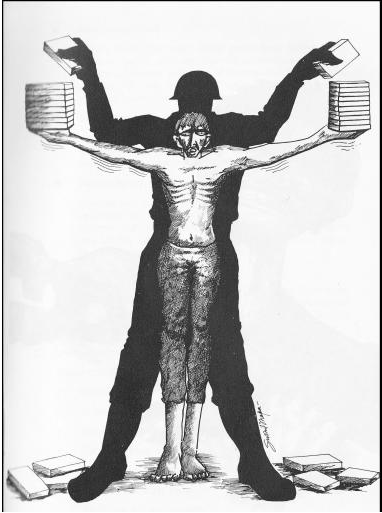 Zakaj je ocena duševnega (psihološkega) zdravja pomembna? Ta vaja pokriva ključna vprašanja v zvezi z duševnim zdravjemZakaj je ocena duševnega (psihološkega) zdravja pomembna? Ta vaja pokriva ključna vprašanja v zvezi z duševnim zdravjemZakaj je ocena duševnega (psihološkega) zdravja pomembna? Ta vaja pokriva ključna vprašanja v zvezi z duševnim zdravjemUstrezno označiOdgovor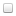 Težave na področju duševnega zdravja lahko vplivajo na spomin in poročanje o dogodkih, posledica pa so lahko nepopolne pripovedi, težave pri sledenju pogovora ali nasprotujoče si izjave Psihološka travma spada med dokazeZ ozirom na to, kaj so prestali, so vsi preživeli noriMorda je potrebno takojšnje posredovanje in pomoč, kot npr. v primeru samomorilnih nagnjenj Vprašanje: 2Vprašanje: 2Vprašanje: 2Vprašanje: 2Razdražljivost in težave s koncentracijo kažejo na... Razdražljivost in težave s koncentracijo kažejo na... Razdražljivost in težave s koncentracijo kažejo na... Razdražljivost in težave s koncentracijo kažejo na... Ustrezno označiOdgovorposttravmatsko stresno motnjopoškodbo možganovVprašanje: 3Vprašanje: 3Vprašanje: 3Vprašanje: 3Posttravmatska stresna motnja je… Posttravmatska stresna motnja je… Posttravmatska stresna motnja je… Posttravmatska stresna motnja je… Ustrezno označiOdgovoredina pomembna in značilna posledica mučenjaena izmed običajnih motenj, ki se pojavi kot reakcija na mučenjeedini pokazatelj psihološke travmeVprašanje: 4Vprašanje: 4Vprašanje: 4Vprašanje: 4Pogoste duševne posledice mučenja so… Pogoste duševne posledice mučenja so… Pogoste duševne posledice mučenja so… Pogoste duševne posledice mučenja so… Ustrezno označiOdgovorposttravmatska stresna motnjashizofrenijadepresijaVprašanje: 5Vprašanje: 5Vprašanje: 5Vprašanje: 5Med simptome posttravmatske stresne motnje sodijo… Med simptome posttravmatske stresne motnje sodijo… Med simptome posttravmatske stresne motnje sodijo… Med simptome posttravmatske stresne motnje sodijo… Ustrezno označiOdgovorživi spomini na preživele dogodkenočne morehalucinacijepovečana razdražljivost in vzkipljivostizogibanje situacijam, ki žrtev spominjajo na mučenjeVprašanje: 6Vprašanje: 6Vprašanje: 6Vprašanje: 6Med čustvene posledice uvrščamo… Med čustvene posledice uvrščamo… Med čustvene posledice uvrščamo… Med čustvene posledice uvrščamo… Ustrezno označiOdgovorobčutek sramuobčutek krivdeizgubo samozavestiizgubo smisla življenjaVprašanje: 7Vprašanje: 7Vprašanje: 7Vprašanje: 7Kultura… Kultura… Kultura… Kultura… Ustrezno označiOdgovorne igra nobene vloge pri duševnih posledicah, saj so le-te v vseh kulturah enakevpliva na opazovanje motnje, interakcijo in predstavitev simptomovlahko spodbudi določen odziv ("kulturno pogojeno izražanje bolečine")Vprašanje: 8Vprašanje: 8Vprašanje: 8Vprašanje: 8Če stranka ne trpi za posttravmatsko stresno motnjo... Če stranka ne trpi za posttravmatsko stresno motnjo... Če stranka ne trpi za posttravmatsko stresno motnjo... Če stranka ne trpi za posttravmatsko stresno motnjo... Ustrezno označiOdgovorje niso mučilije mogoče, da si je že opomoglaso jo mučili, vendar pri njej ni prišlo do posttravmatske stresne motnjeVprašanje: 9Vprašanje: 9Vprašanje: 9Vprašanje: 9Simptomi depresije zaradi mučenja vključujejo.. Simptomi depresije zaradi mučenja vključujejo.. Simptomi depresije zaradi mučenja vključujejo.. Simptomi depresije zaradi mučenja vključujejo.. Ustrezno označiOdgovoržalost in depresivno razpoloženjehalucinacijepomanjkanje energijediarejatežave s koncentracijoVprašanje: 10Vprašanje: 10Vprašanje: 10Vprašanje: 10Posttravmatsko stresno motnjo.. Posttravmatsko stresno motnjo.. Posttravmatsko stresno motnjo.. Posttravmatsko stresno motnjo.. Ustrezno označiOdgovorje mogoče diagnosticirati samo s pomočjo magnetne resonancelahko med razgovorom z žrtvijo v večini primerov diagnosticira izkušen strokovnjak s področja zdravstvalahko diagnosticira samo psihiaterje mogoče diagnosticirati na podlagi posebnih vprašalnikov